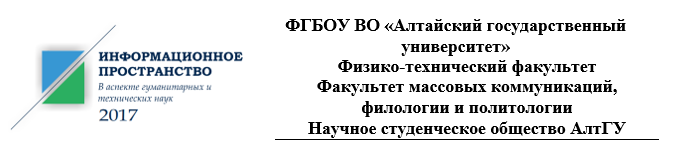 ВТОРОЕ ИНФОРМАЦИОННОЕ ПИСЬМО Уважаемые коллеги!Физико-технический факультет, факультет массовых коммуникаций, филологии и политологии, Научное студенческое общество Алтайского государственного университета приглашают принять участие в VI Междисциплинарной межвузовской конференции студентов, магистрантов и аспирантов  «ИНФОРМАЦИОННОЕ ПРОСТРАНСТВО В АСПЕКТЕ ГУМАНИТАРНЫХ И ТЕХНИЧЕСКИХ НАУК – 2017» Конференция состоится 23 ноября 2017 года по адресу: г. Барнаул, ул. Димитрова, 66 (корпус «Д» Алтайского государственного университета).  К участию в конференции приглашаются студенты, магистранты и аспиранты вузов. Оргкомитет конференции оставляет за собой право самостоятельно отбирать доклады для очного участия в секционных заседаниях. Среди выбранных для очного участия докладов состоится конкурсный отбор лучших выступлений. Все участники конференции независимо от формы участия (очной/заочной) получат сертификаты, подтверждающие их участие. По результатам конференции планируется выпуск сборника материалов конференции. Программа конференции: 9.00-9.30. Регистрация участников (ул. Димитрова, 66. Холл 4-го этажа).9.30-10.00. Пленарное заседание (ауд. 403Д). Приветственное слово:В.В. Поляков, декан ФТФ, зав. кафедрой прикладной физики, электроники и информационной безопасности, д-р физ.-мат. наук. С.А. Мансков, декан ФМКФиП, канд. филол. наук. 10.00-12.30. Работа секцийСекция 1. Информационное пространство: инновации, технологии, безопасность (ауд. 402Д). Секция 2. Информационное пространство и личность в условиях медиатизации (языковые, философские, культурологические, психологические аспекты) (ауд. 403Д). 12.30-13.00. Перерыв13.00-15.00. Круглый стол «“Физики” и “лирики” в современной научной и культурной парадигме». Подведение итогов конференции, вручение сертификатов и награждение победителей (ауд. 305Д).Организационный комитет конференции: Поляков Виктор Владимирович, декан ФТФ, заведующий кафедрой прикладной физики, электроники и информационной безопасности, доктор физико-математических наук, профессор; Мансков Сергей Анатольевич, декан ФМКФиП, кандидат филологических наук, доцент; Скубач Ольга Александровна, заместитель декана ФМКФиП, кандидат филологических, доцент кафедры общей и прикладной филологии, литературы и русского языка; Белозерских Василий Вениаминович, заместитель декана ФТФ, старший преподаватель кафедры вычислительной техники и электроники; Волков Пётр Андреевич, куратор НСО ФТФ; Морозова Яна Сергеевна, куратор НСО ФМКФиП; Белоусов Алексей Сергеевич, заместитель куратора НСО ФТФ.Программный комитет конференции: Лукашевич Елена Васильевна, доктор филологических наук, профессор, заведующий кафедрой теории и практики журналистики АлтГУ; Мансуров Александр Валерьевич, кандидат технических наук, доцент кафедры прикладной физики, электроники и информационной безопасности АлтГУ; Сучкова Лариса Иннокентьевна, доктор технических наук, профессор кафедры информатики и вычислительной техники и информационной безопасности АлтГТУ; Грачева Яна Игоревна, преподаватель кафедры прикладной физики, электроники и информационной безопасности АлтГУ; Витвинчук Владимир Валерьевич, кандидат филологических наук, доцент кафедры теории и практики журналистики АлтГУ; Фотиева Ирина Валерьевна, доктор философских наук, профессор кафедры теории и практики журналистики АлтГУ.Заявки принимаются до 22 ноября 2017 г. на портале Ломоносов (ссылка: https://lomonosov-msu.ru/rus/event/4563/Подробная инструкция по регистрации и загрузке тезисов представлена в ПРИЛОЖЕНИИ 3. Прием тезисов для публикации в сборнике осуществляется до 22 ноября на Портале Ломоносов!Требования по оформлению тезисов изложены в ПРИЛОЖЕНИИ 2.Все предложенные тезисы должны быть проверены при помощи программы «Антиплагиат». В случае несоответствия тезисов требуемым критериям работы к публикации приняты не будут!Контакты Оргкомитета конференции: Научное студенческое общество ФТФ АлтГУ: Волков Пётр Андреевич(ploup98@gmail.com  тел.+7-983-556-62-51).Научное студенческое общество ФМКФиП АлтГУ: Морозова Яна Сергеевна (yams97@mail.ru тел. +7-913-363-83-82) ПРИЛОЖЕНИЕ 1 Условия участияУчастником конференции может стать: студент, магистрант, аспирант высшего учебного заведения.  Оплата проезда, проживания и питания иногородних студентов – за счет командирующей стороны. Оргкомитет бронирует места для проживания иногородних участников в гостинице в соответствии с их заявкой (ориентировочная стоимость проживания в 3-х местном номере от 550 руб. в сутки).  Для участия в конференции необходимо в указанный в информационном письме срок зарегистрироваться на портале Ломоносов (ссылка: https://lomonosov-msu.ru/rus/event/4563/  ) и отправить тезисы для публикации. Название файла заявки дается по фамилии, инициалам заявителя и номеру секции (например, 1_ИвановАА). ПРИЛОЖЕНИЕ 2 ТРЕБОВАНИЯ К ОФОРМЛЕНИЮ ТЕЗИСОВ ДОКЛАДОВ для публикации в сборнике «ИНФОРМАЦИОННОЕ ПРОСТРАНСТВО В АСПЕКТЕ ГУМАНИТАРНЫХ И ТЕХНИЧЕСКИХ НАУК – 2017»Тезисы представляются в электронной и печатной форме, с подписью научного руководителя. Между электронным и печатным вариантами не должно быть никаких расхождений. Название файла тезисов дается по номеру секции, фамилии и инициалам заявителя (например, 1_ИвановАА). Объем текста для работ не должен превышать 5 страниц формата А4, с учетом рисунков, графиков, схем и т.д. Параметры оформления: поля: верхнее, нижнее, левое и правое – 2 см; шрифт: Times New Roman, размер шрифта – 12 пт; межстрочный интервал – 1; выравнивание шрифта – по ширине; отступ – 1;  рисунки, графики и схемы представляются отдельным файлом в формате JPG (не менее 300 dpi). Структура тезисов: название тезисов доклада печатается посередине строки прописными буквами полужирным шрифтом; посередине строки строчными буквами печатаются имя, отчество и фамилия автора (или авторов), факультет, курс (год обучения); посередине строки строчными буквами печатаются имя, отчество и фамилия научного руководителя, ученая степень и ученое звание; отступ одна строка; Оформление библиографического списка:Ссылки на цитируемую литературу даются в тексте цифрами в квадратных скобках: [1,2]. Сам список литературы под заголовком «Библиографический список» приводится после основного текста в порядке цитирования. a) для периодических изданий: указываются фамилия и инициалы автора (авторов), название работы, полное или общепринятое сокращенное название журнала (или другого периодического издания), год, номер тома (выпуска), страницы (дата – для газеты): Пример: Волобуева М.М. 	Религиозный лидер и религиозный конфликт 	// Известия Алтайского государственного университета. 2003. №4(30). С. 17-19. б) для книг, монографий, учебников и учебных пособий: фамилия и инициалы автора (авторов), полное название источника, место издания, издательство, год издания, объем. Пример: Тишкина Т.В. Деятельность краеведческих организаций Алтая в 1918 1931 гг. –Барнаул: Изд-во АлтГУ, 2004. - 215 с. Цыб СВ., Иванова Н.П. Курс лекций по исторической хронологии: учебное пособие. Барнаул: Изд-во АлтГУ, 2003. - 96 с. Основы теории текста: учебное пособие / под общ. ред. А.А. Чувакина. Барнаул, 2003; в) для сборников научных статей и трудов конференций: фамилия и инициалы автора (авторов), название конкретной работы, полное название источника (сборника), место издания, издательство, год издания, объем. Пример: Халина П.В. Цивилизация эпохи в творчестве В.М. Шукшина // В.М. Шукшин: Взгляд из XXI века: тезисы докладов к VII Всероссийской научной конференции «В.М. Шукшин: Жизнь и творчество». Барнаул, 23-26 июля 2004 г. / под ред. О.Г. Левашовой.  Барнаул, 2004.  	Требования к набору формул в статьях: Формулы должны быть набраны в редакторе формул MS Equation в соответствии с правилами написания формул, принятыми в   литературе (переменные – курсив, функции – прямой шрифт и т.п.). ПРИЛОЖЕНИЕ 3  Руководство по регистрации на портале Ломоносов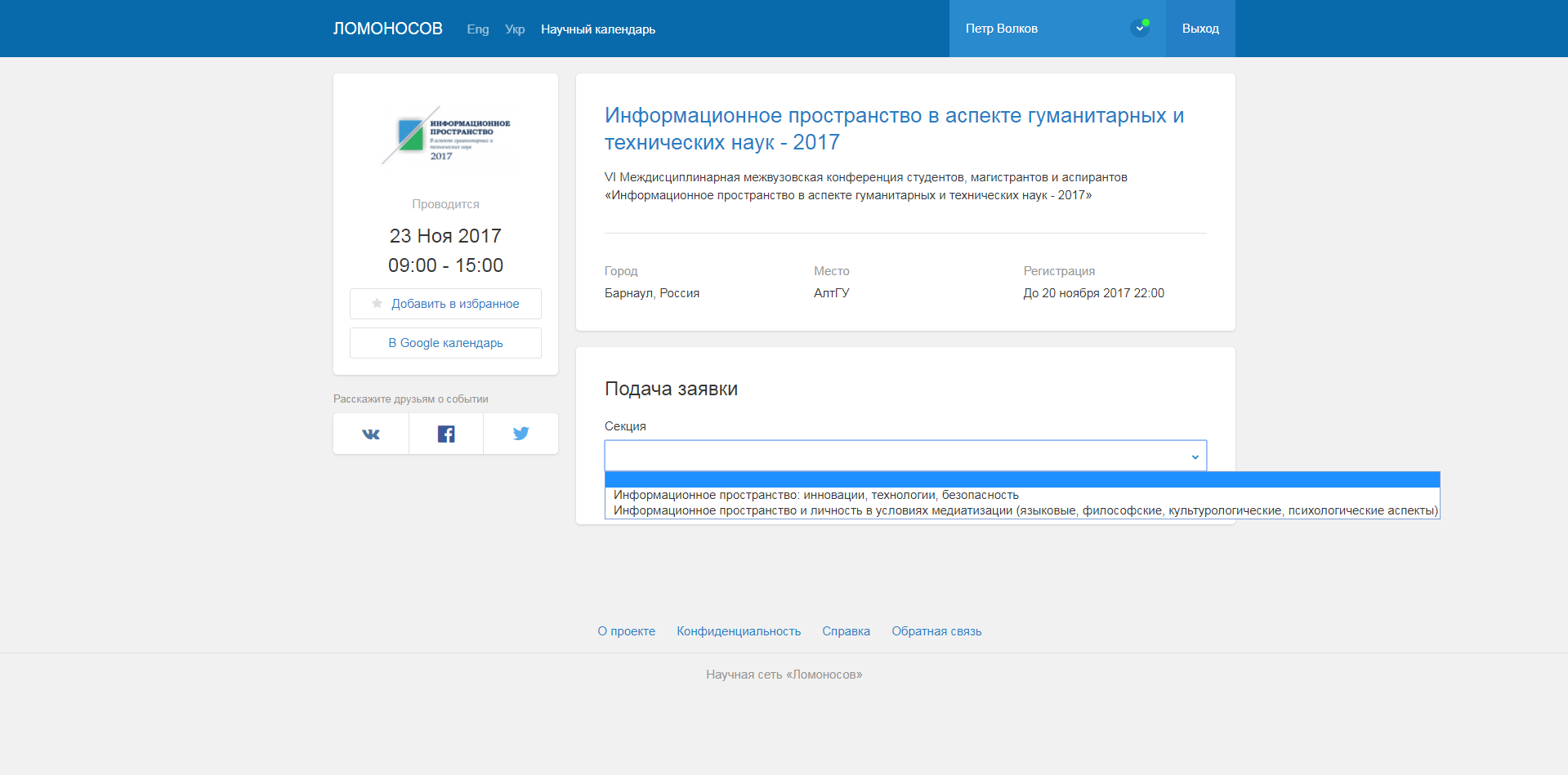 Выберите секцию, на которую Вы хотите зарегистрироваться 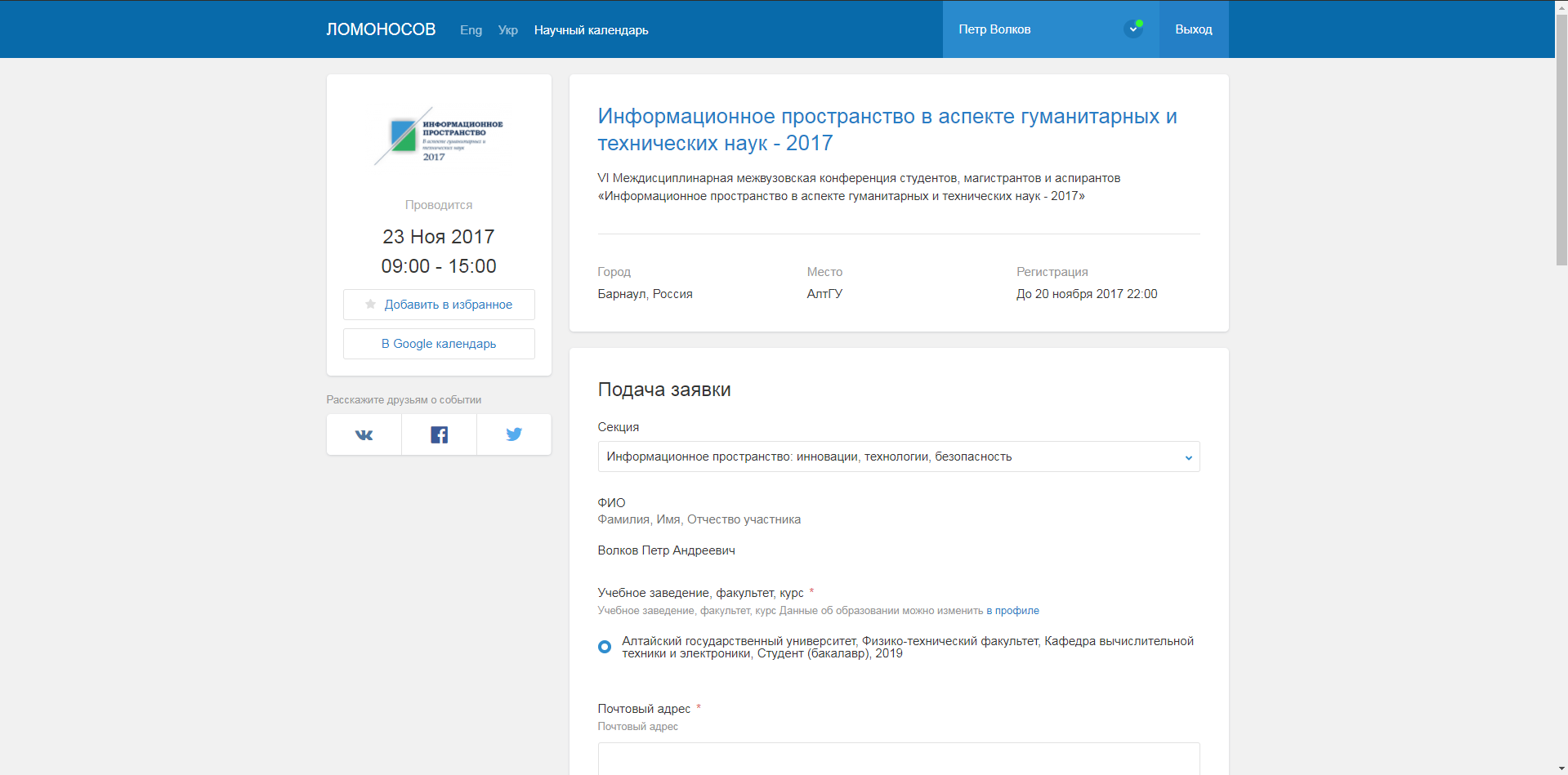 Заполните свою анкету в соответствии с формой заявки 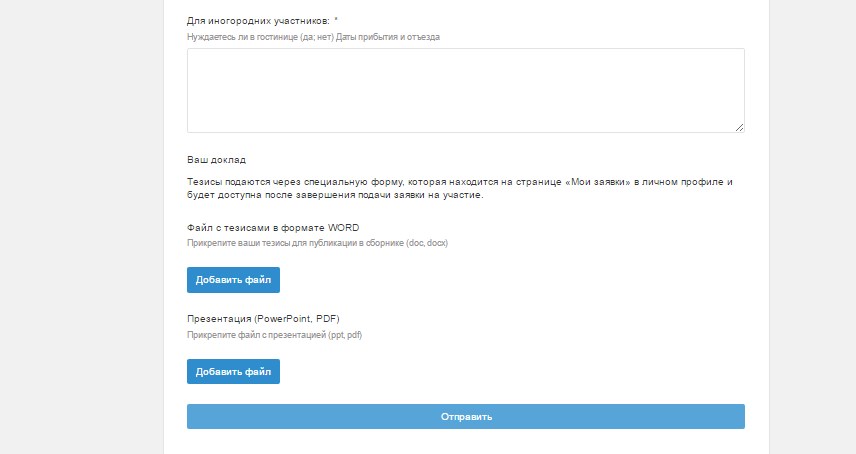 Не забудьте прикрепить Ваш доклад и презентацию и нажмите “Отправить». Вы можете редактировать свою анкету до 22 ноября. Редактирование тезисов и презентаций доступно до 22 ноября включительно 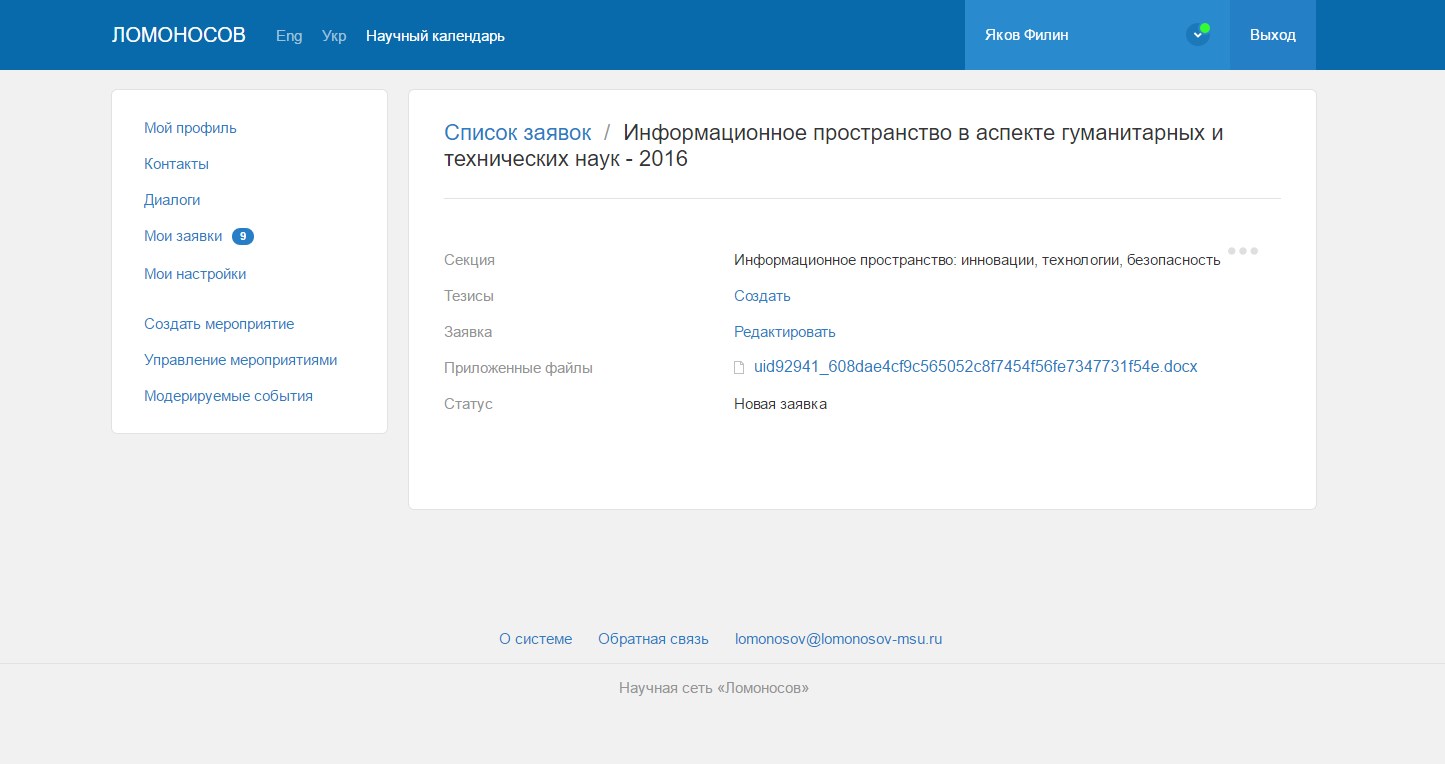 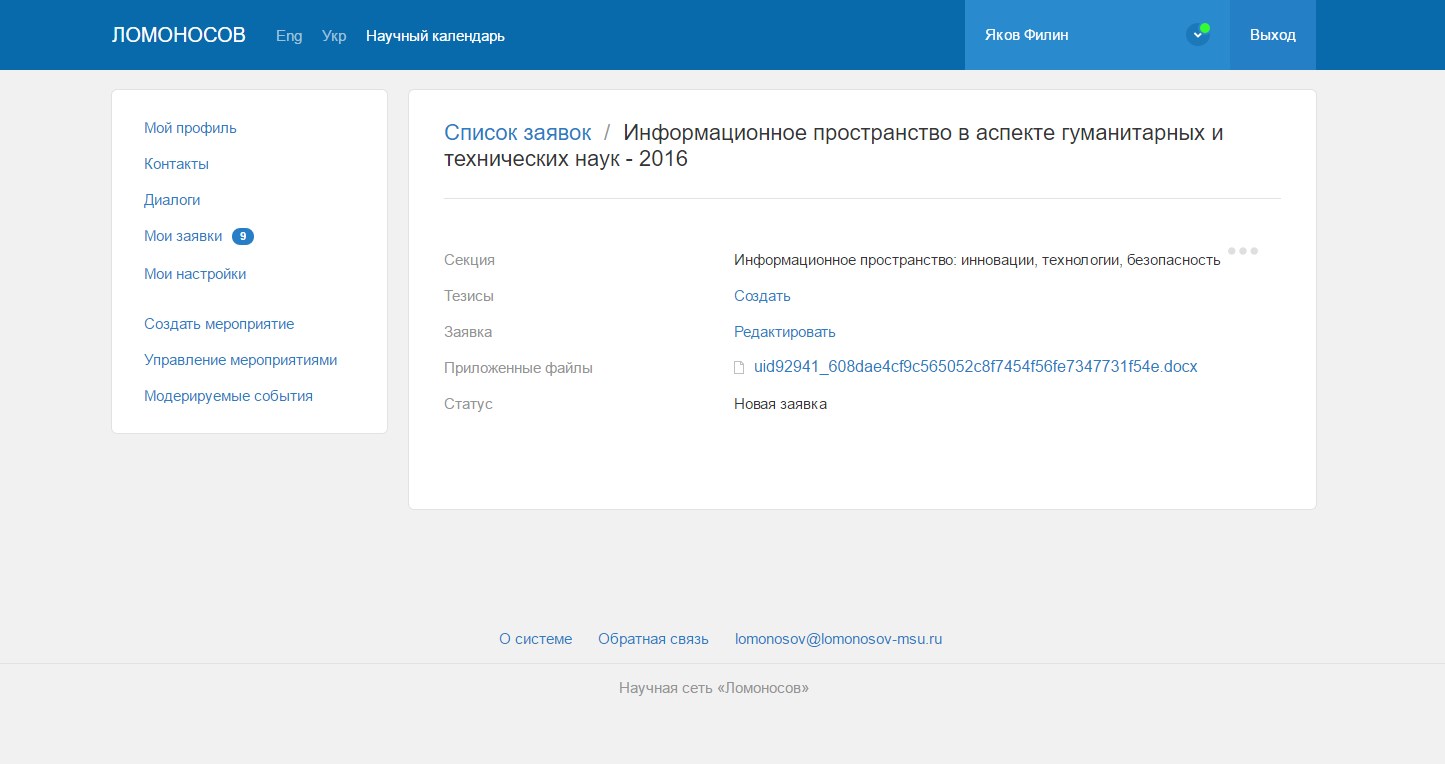 Для отправки тезисов для публикации и автоматического формирования сборника материалов перейдите в раздел «Мои заявки», выберите конференцию «Информационное пространство» и в меню кликните Создать Тезисы 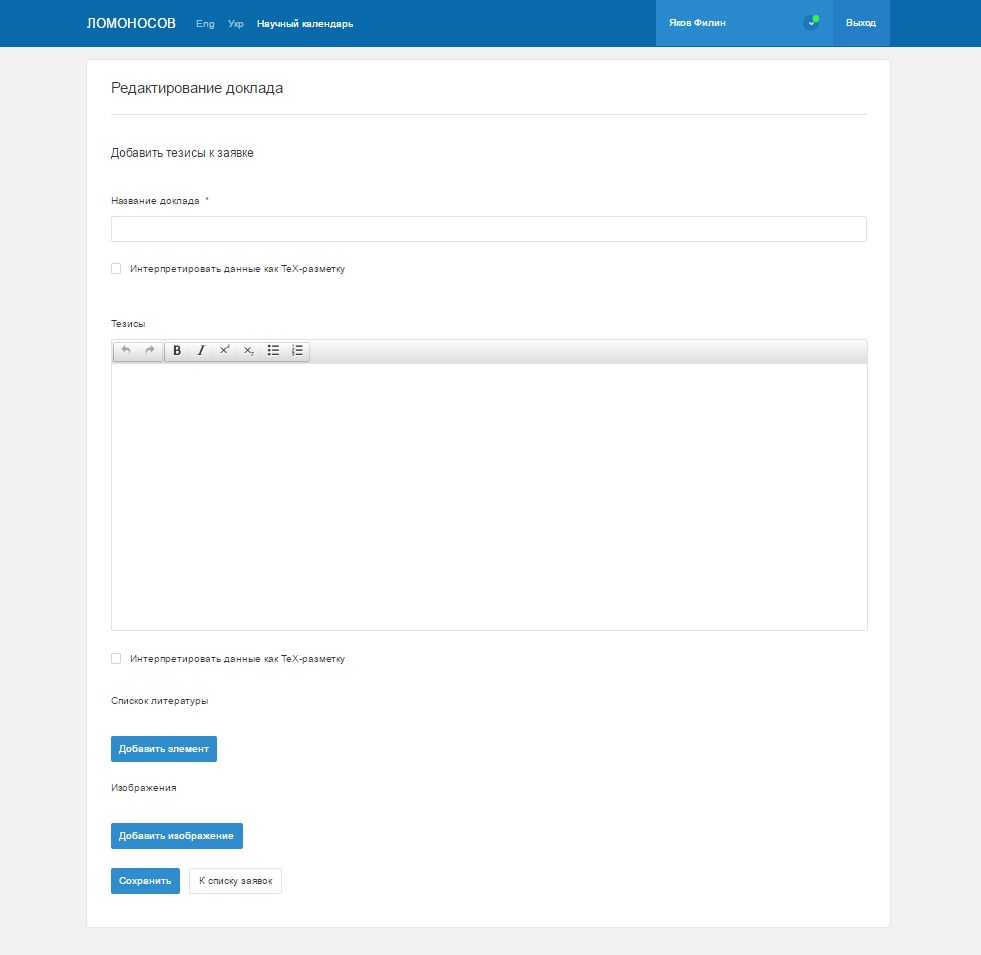 Добавьте свои публикационные материалы в соответствии с формой и требованиями, указанными в ПРИЛОЖЕНИИ 2. Кликните «Сохранить».Заявка на участие в V Междисциплинарной межвузовской конференции «ИНФОРМАЦИОННОЕ ПРОСТРАНСТВО В АСПЕКТЕ ГУМАНИТАРНЫХ И ТЕХНИЧЕСКИХ НАУК - 2016» Заявка на участие в V Междисциплинарной межвузовской конференции «ИНФОРМАЦИОННОЕ ПРОСТРАНСТВО В АСПЕКТЕ ГУМАНИТАРНЫХ И ТЕХНИЧЕСКИХ НАУК - 2016» Фамилия, Имя, Отчество участника Учебное заведение, факультет, курс Почтовый адрес Секция Тема доклада Контактный телефон Е-mail Для иногородних участников: Для иногородних участников: Нуждаетесь ли в гостинице (да; нет) Даты прибытия и отъезда пример оформления ИНТЕРНЕТ-ТЕХНОЛОГИИ В ОБРАЗОВАНИИ А.И. Иванов, физико-технический факультет, 5 к. Научный руководитель – Г.В. Петров, д. пед. н., проф. Текст, текст, текст, текст, текст, текст, текст, текст, текст, текст, текст, Библиографический список. 1.  